В  рамках   проведения месячника, посвященного Всемирному дню ребенка «Бала құқығы – адам құқығы» 3 ноября  2020  года социальным педагогом  Бейсекеевой  З.Р.   среди учащихся  5-6  классов  проведена       беседа « Права  и  обязанности  детей».  В ходе беседы  учащимся  разъяснены  основные   права  детей и  обязанности. 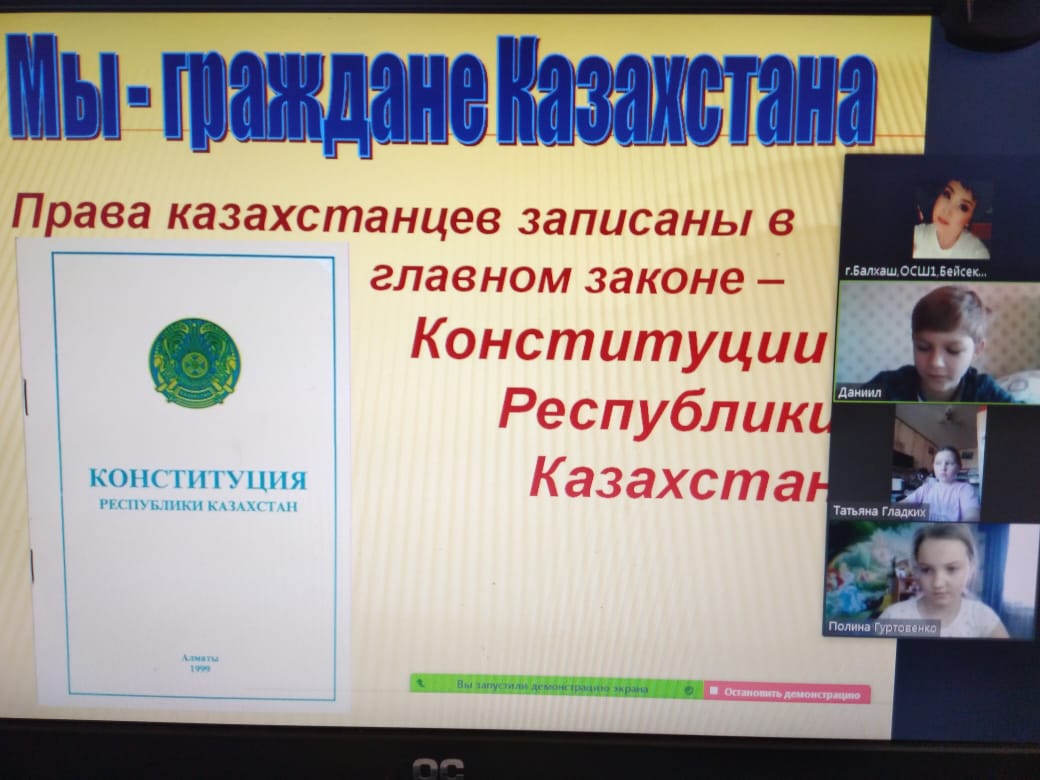 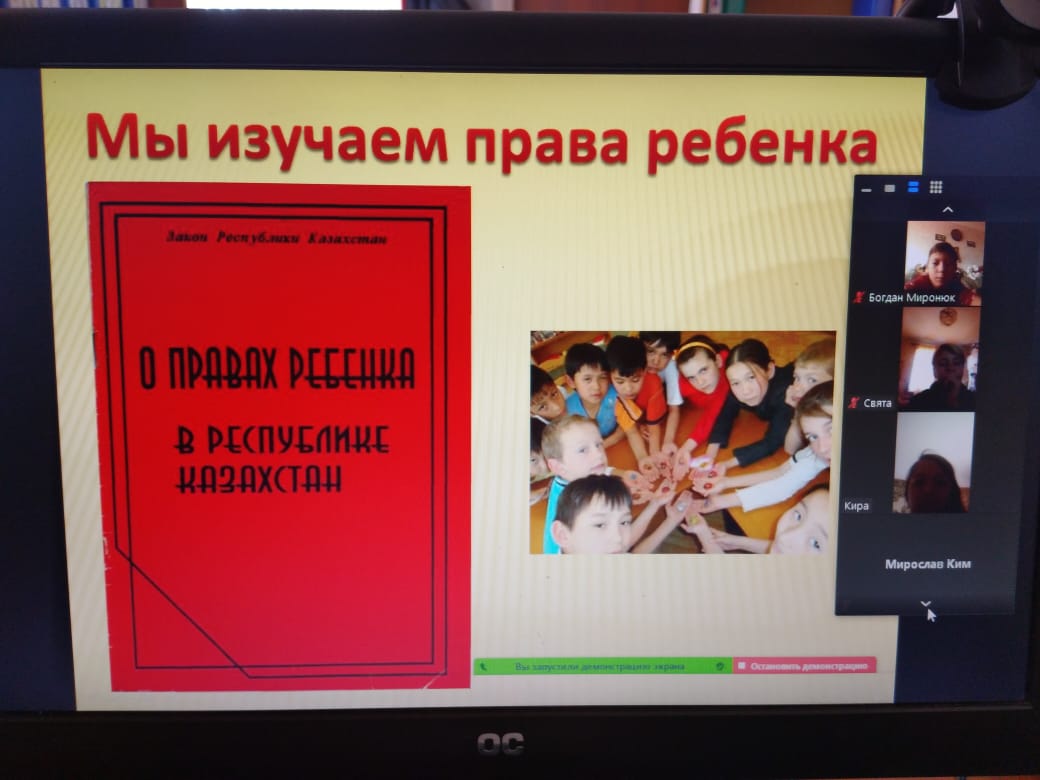 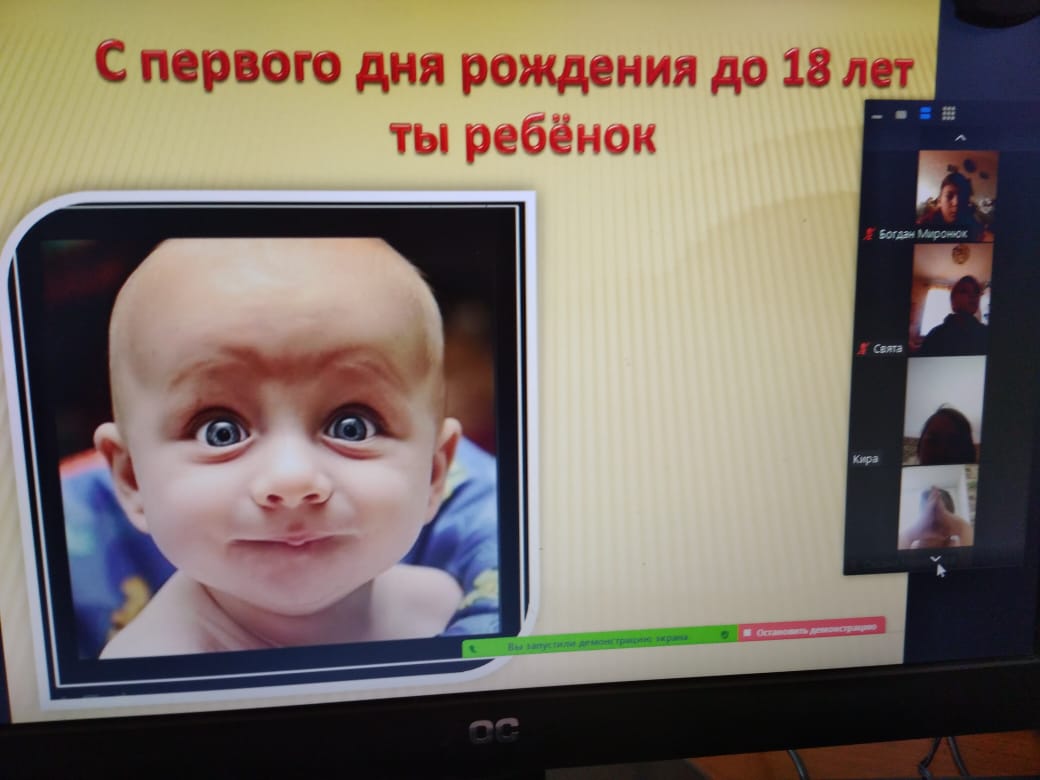 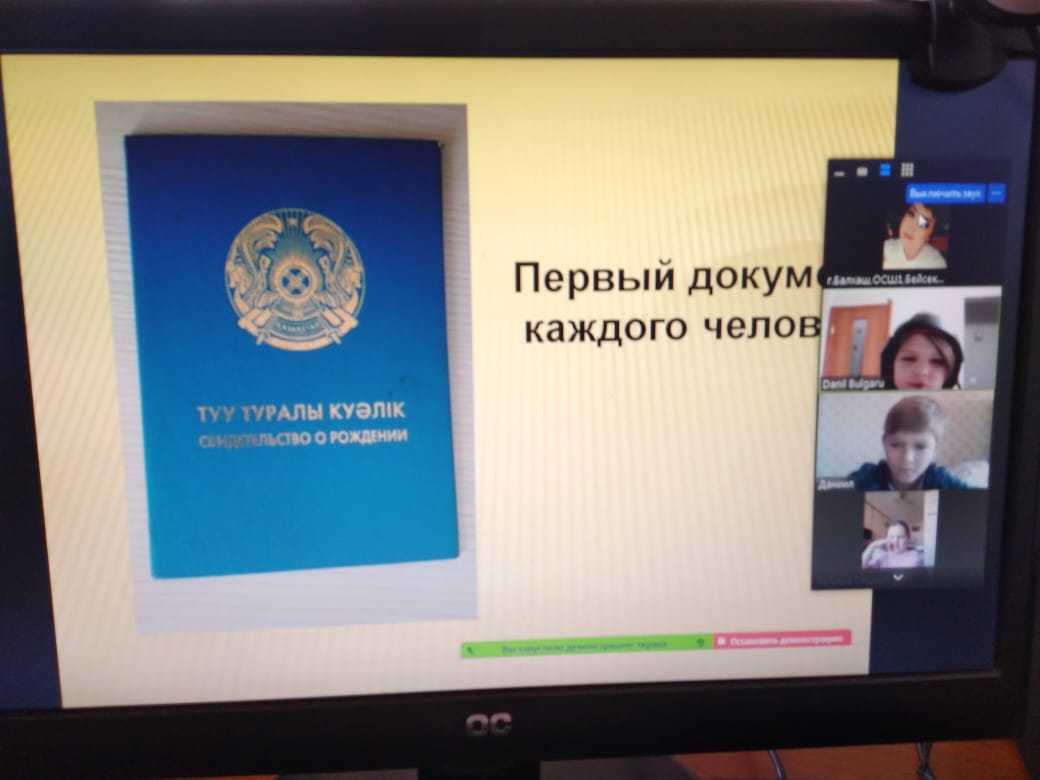 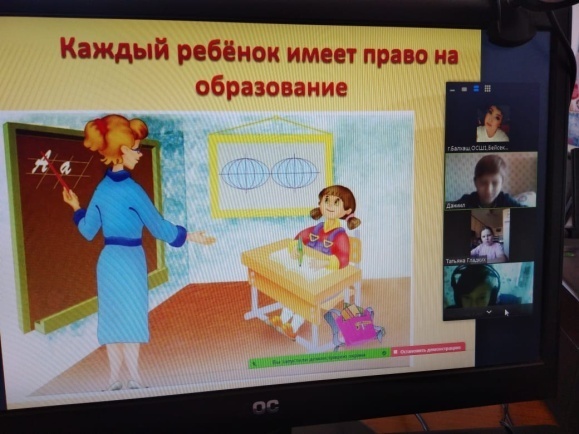 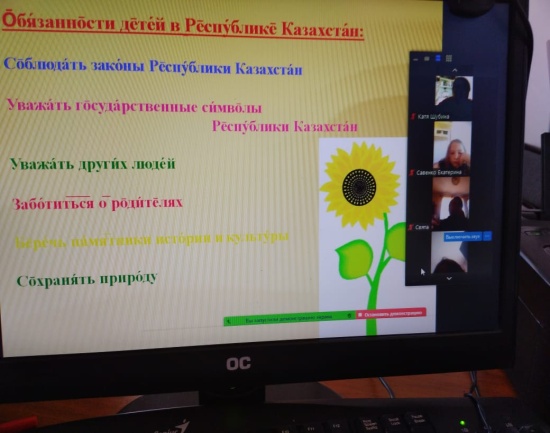 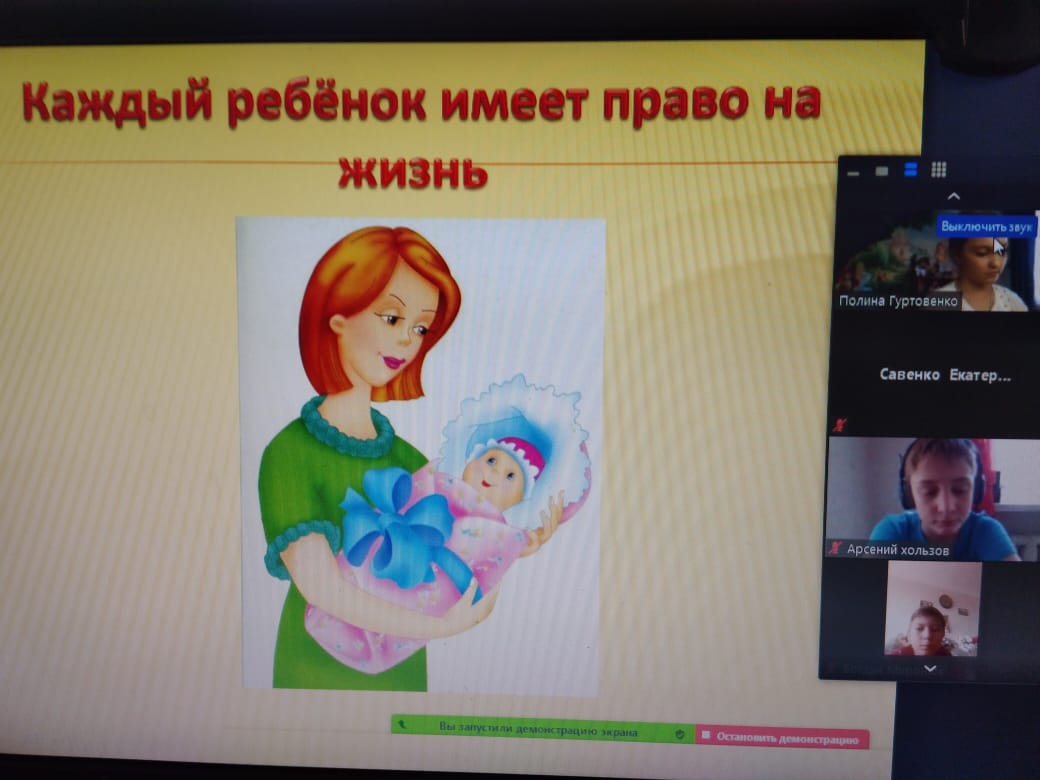 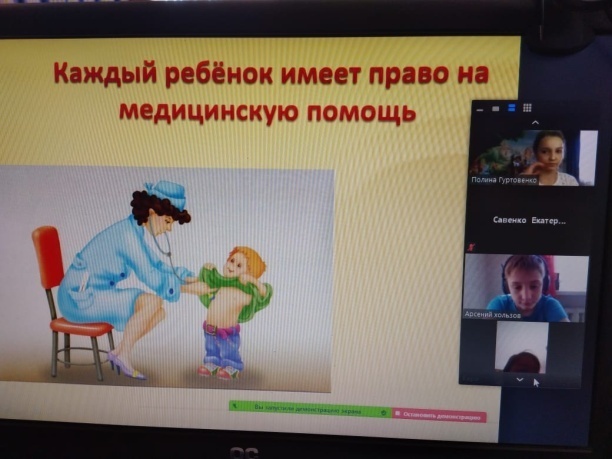 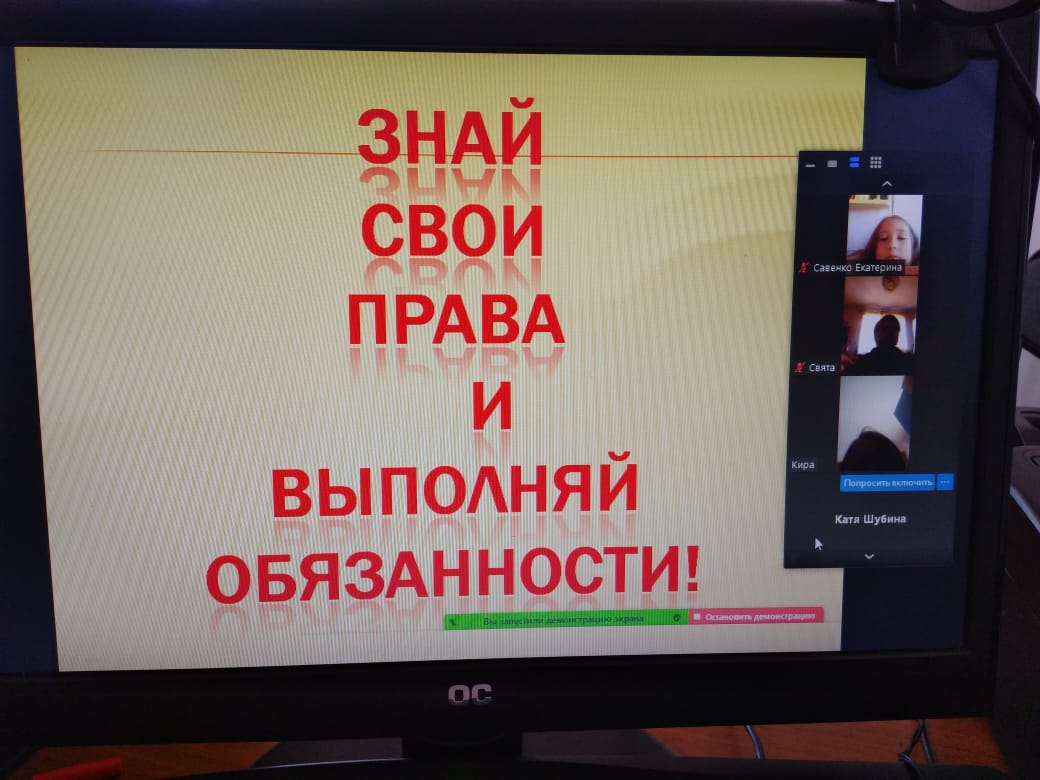 